STAGE DE FORMATION SECURITE AMFPC 2023/2024ET PERSONNES VOULANT SE PERFECTIONNER EN SECURITE BATEAULES 6 ET 7 avril 2024 A LATHUSLIEU : Centre de plein air du CPA LathusPRIX : Hébergement et restauration pris en charge dans le cadre de la formation pour les AMFPC et MFPC en formation => Pour les personnes voulant se perfectionner sur ce stage sécu une participation forfaitaire de 20€ seras demandée.DATES : Du samedi 06/04/2024 au dimanche 07/04/2024.DEPART : le 06/04/2024 à 7H00 AU CDOS à St Yrieix sur CharentePour les personnes désirant ce rendre pas leur propre moyen) = RDV au CPA de Lathus à 9H00FIN : le 6/04/2022 à 17H00 à Lathus. Retour prévu 19H00 au CDOSPUBLIC CONCERNE : AMFPC en formation Saison 2023 /2024 + toutes personnes majeures désirant se perfectionner en sécurité bateau.Confirmation obligatoire pour tout le monde avant le 31 mars 2024CADRES : KRZYCZKOWSKI Franck, SPONEM Kévin … Ouvert au cadre du cdck16 !!!OBJECTIFS DU STAGE :Stage en grande partie consacré à la sécurité, aussi bien théorique que pratique.Thèmes de connaissances générales à aborder, soit en travail en ateliers, soit en cours magistraux(Environnement…)Evaluation des niveaux des stagiaires pour l'examen : un peu de technique de base…Point sur les séances en structure (OBLIGATION POUR LES INITIATEURS EN FORMATION DE RENDRE 8 FICHES DE SEANCES REALISEES EN STRUCTURE)MATERIEL NECESSAIRE :Kayak polyéthylène manœuvrier, muni de réserves de flottabilité, gilet aux normes, pagaies, cordes de sécurité, Double tenues de navigation, chaussons et ou chaussures aux pieds !!!Prévoir Combinaison épaisse 3-4 mm au minimum et longue si vous avez. Possibilité de récupérer les combinaisons du CDCK16 au CDOS le jour du départ (taille 1 S/M, taille2 M/L, taille3 L/XL taille4 XL, taille5 XXL) ou combinaison à Lathus (à confirmer)Nécessaire pour prises de notes (une plaquette ou planchette en bois ou plastique peut être la bienvenue)Mémento de l'initiateur et du moniteurVêtements chauds, duvet, tenue de pluie (au cas où ... le cadre doit toujours prévoir)POUR TOUTES INFORMATIONS, QUESTIONS, INSCRIPTIONS par mail :SPONEM Kevin - ctfdcdck16@gmail.com - 0687516912--------------------------------------------------------------------------------------------------------------------------------------------------------------------------------------------------AUTORISATION DES PARENTS (pour les mineurs uniquement)Je soussigné Mme, M ....................................................................................................................................Tuteur légal de ...............................................................................................................................................L’autorise à participer au module de la formation Aspirant Monitorat Fédéral Pagaies Couleurs qui se dérouleront A LATHUS 06/04/2024 AU 07/04/2024.Contacts téléphoniques (domicile, travail, portable) : .....................................................................................J’autorise le responsable du stage à prendre toute décision concernant une éventuelle intervention chirurgicale.N° de sécurité sociale : ………………………………………              Signature du tuteur légale (parents)Fait à ................................................., le ........................... 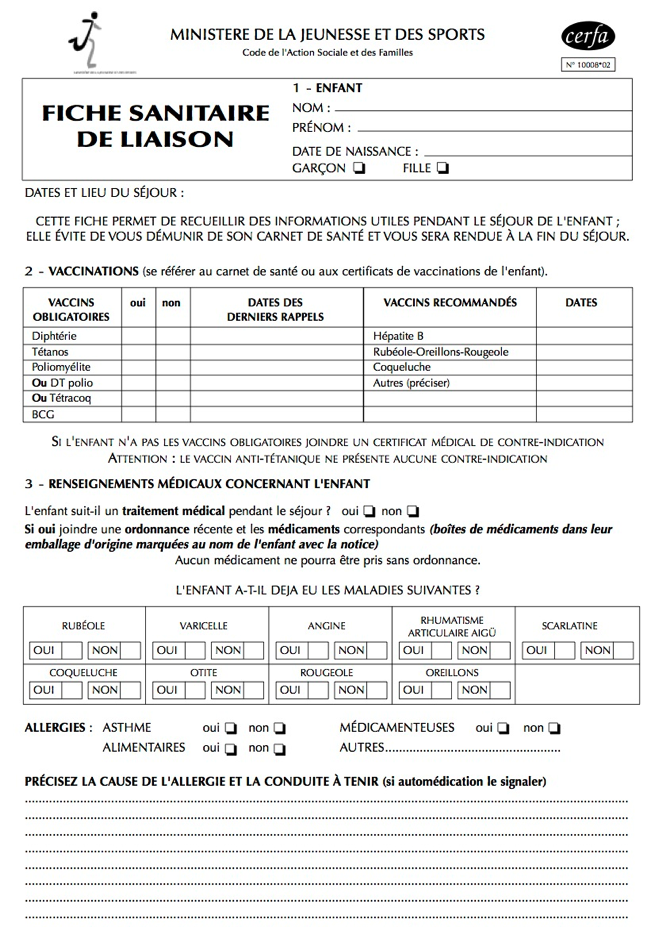 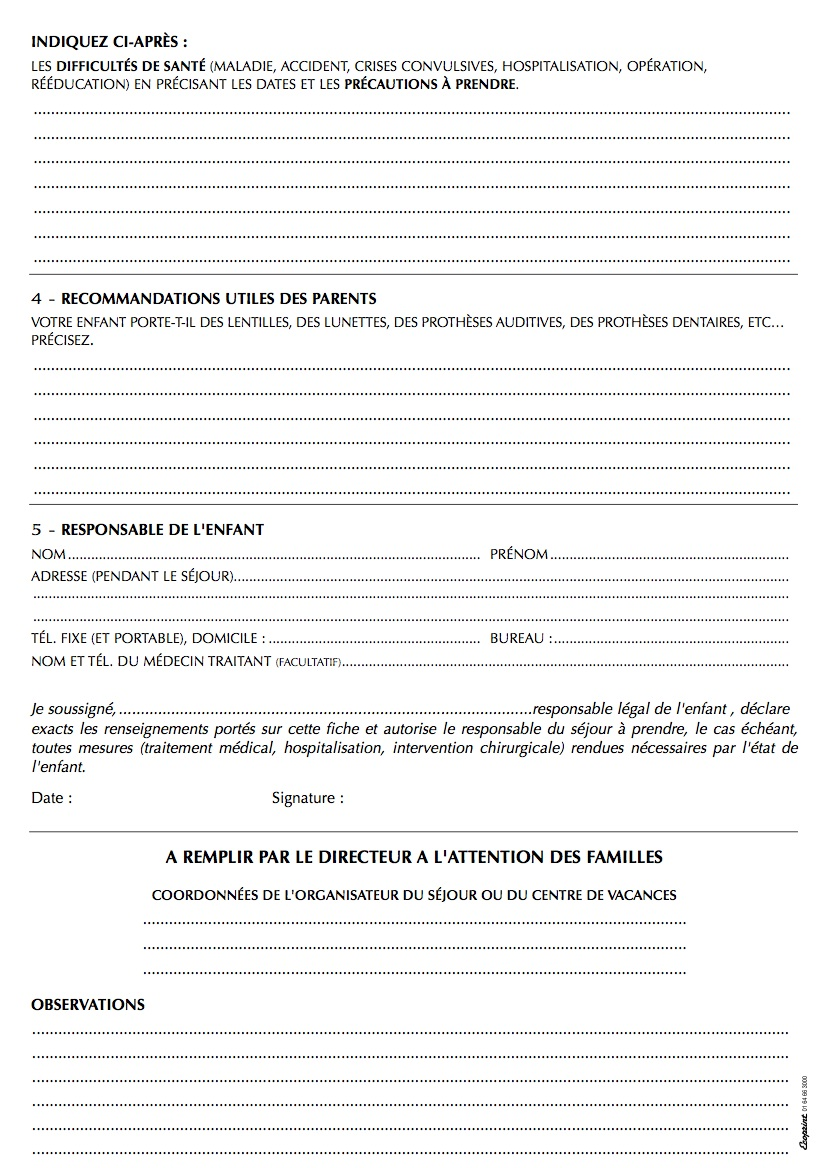 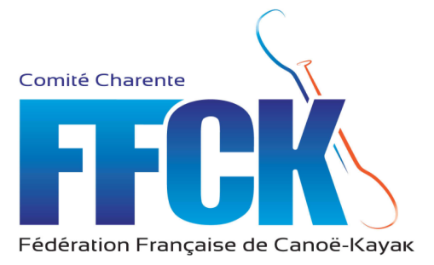 FICHE D’INSCRIPTIONSTAGE SECURITE DE LATHUS6/04/2024 au 7/04/2024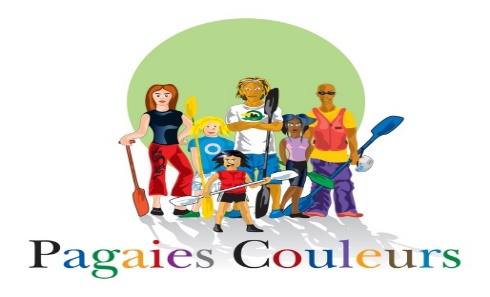 NOM :PRENOM :Club :N° Licence :Date de naissance :Adresse : CP + VilleAdresse : CP + VilleTéléphone :Mail (obligatoire) :Niveau Pagaies CouleursEau vive VERTE OBLIGATOIRE